– PLEASE CONTINUE ON REVERSE SIDE – \Project 131  QID 030023     Version 6Project 131  QID 030023     Version 6OMB No. 0535-0220    Approval Expires 1/31/2014OMB No. 0535-0220    Approval Expires 1/31/2014OMB No. 0535-0220    Approval Expires 1/31/2014OMB No. 0535-0220    Approval Expires 1/31/2014OMB No. 0535-0220    Approval Expires 1/31/2014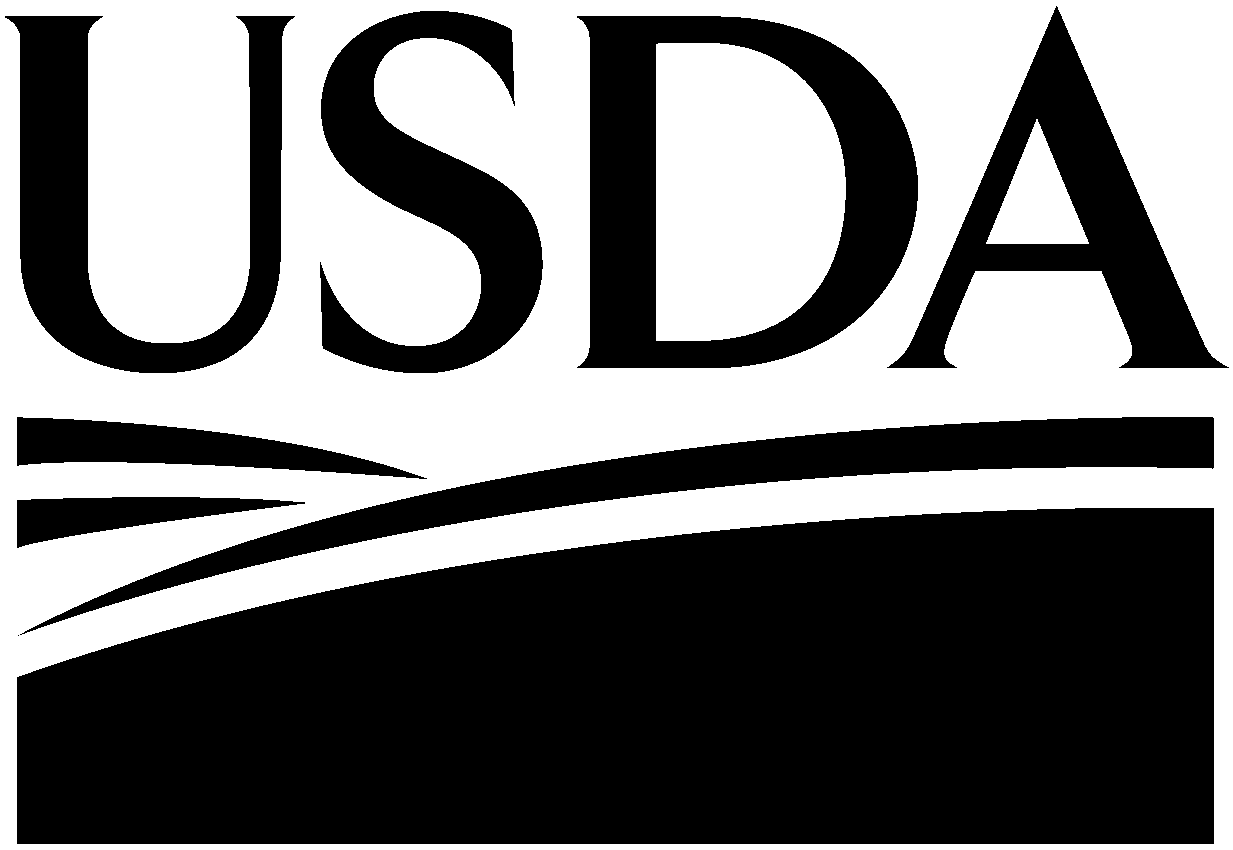 COTTON GINNINGS FINAL REPORT2012 CROPCOTTON GINNINGS FINAL REPORT2012 CROPCOTTON GINNINGS FINAL REPORT2012 CROPCOTTON GINNINGS FINAL REPORT2012 CROP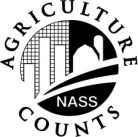  NATIONAL AGRICULTURAL STATISTICS SERVICECalifornia Field OfficeP.O. Box 1258
Sacramento,  CA  958121-800-851-1127 Fax: 1-888-478-5637 nass-ca@nass.usda.govCalifornia Field OfficeP.O. Box 1258
Sacramento,  CA  958121-800-851-1127 Fax: 1-888-478-5637 nass-ca@nass.usda.govCalifornia Field OfficeP.O. Box 1258
Sacramento,  CA  958121-800-851-1127 Fax: 1-888-478-5637 nass-ca@nass.usda.govPlease make corrections to name, address and Zip Code, if necessary.Please make corrections to name, address and Zip Code, if necessary.Please make corrections to name, address and Zip Code, if necessary.The amount of cotton ginned is needed by the cotton industry for market and trade analysis.  Under Title 7 of the U.S. Code and CIPSEA (Public Law 107-347), facts about your operation are kept confidential and used only for statistical purposes in combination with similar reports from other producers.  Response is voluntary.The amount of cotton ginned is needed by the cotton industry for market and trade analysis.  Under Title 7 of the U.S. Code and CIPSEA (Public Law 107-347), facts about your operation are kept confidential and used only for statistical purposes in combination with similar reports from other producers.  Response is voluntary.The amount of cotton ginned is needed by the cotton industry for market and trade analysis.  Under Title 7 of the U.S. Code and CIPSEA (Public Law 107-347), facts about your operation are kept confidential and used only for statistical purposes in combination with similar reports from other producers.  Response is voluntary.The amount of cotton ginned is needed by the cotton industry for market and trade analysis.  Under Title 7 of the U.S. Code and CIPSEA (Public Law 107-347), facts about your operation are kept confidential and used only for statistical purposes in combination with similar reports from other producers.  Response is voluntary.INSTRUCTIONSReport all cotton ginned from the 2012 crop.Please RETURN your report promptly.This report may be faxed to our office at 1-888-478-5637 or mailed.UplandAmerican Pima1.	Total bales of cotton ginned this season to date . . . . . . . . . . . . . . . . . . . . . . . . Bales4113112.	How many more bales do you expect to gin to the end of the season? . . . . . .  Bales4123123.	Total pounds of lint cotton produced from these (Item 1) bales. . . . . . . . . . .  Pounds413     313                     or4.    Average weight per bale of the (Item 1) ginned cotton(excluding bagging       and ties)              . . . . . . . . . . . .  . . . . . . . . . . . . . . . . . . . . . . . . . . . . . . . . .  Lbs/Bale4143145.	Total pounds of cottonseed derived from these (Item 1) bales.. . . . . . . . . . .   Pounds  415315a.	Of the (Item 5) total pounds of cottonseed, how many pounds
were or will be delivered to oil mills?. . . . . . . . . . . . . . . . . . . . . . . . . . . .  Pounds*416     316     b.	Of the (Item 5) total pounds of cottonseed how many pounds
were or will be used for feed, seed or other uses?. . . . . . . . . . . . . . . . .  Pounds*417     317      * Item 5a + Item 5b = Item 5 * Item 5a + Item 5b = Item 5Plants6.	How many SAW ginning plants, which you report for on this form, operated during the [CROP YEAR] crop season?. .. . . . . . . . . . . . . . . . . . . . . . . . . . . . . . . . . . . . . . . . . . . . . . . . . . . . . . . . . . . . . . . . . . . . . 5017.	How many ROLLER ginning plants, which you report for on this form, operated during the [CROP YEAR] crop season? . . . . . . . . . . . . . . . . . . . . . . . . . . . . . . . . . . . . . . . . . . . . . . . . . . . . . . . . . . . . . . . .502     According to the Paperwork Reduction Act of 1995, an agency may not conduct or sponsor, and a person is not required to respond to, a collection of information unless it displays a valid OMB control number. The valid OMB number is 0535-0220.  The time required to complete this information collection is estimated to average 10 minutes per response, including the time for reviewing instructions, searching existing data sources, gathering and maintaining the data needed, and completing and reviewing the collection of information.COTTON GINNINGS [CROP YEAR] CROPFor the total [CROP YEAR] crop ginnings (Item 1 + Item 2 on face page) please report the number of bales ofcotton ginned and to be ginned by STATE and COUNTY IN WHICH GROWN.COTTON GINNINGS [CROP YEAR] CROPFor the total [CROP YEAR] crop ginnings (Item 1 + Item 2 on face page) please report the number of bales ofcotton ginned and to be ginned by STATE and COUNTY IN WHICH GROWN.COTTON GINNINGS [CROP YEAR] CROPFor the total [CROP YEAR] crop ginnings (Item 1 + Item 2 on face page) please report the number of bales ofcotton ginned and to be ginned by STATE and COUNTY IN WHICH GROWN.COTTON GINNINGS [CROP YEAR] CROPFor the total [CROP YEAR] crop ginnings (Item 1 + Item 2 on face page) please report the number of bales ofcotton ginned and to be ginned by STATE and COUNTY IN WHICH GROWN.COTTON GINNINGS [CROP YEAR] CROPFor the total [CROP YEAR] crop ginnings (Item 1 + Item 2 on face page) please report the number of bales ofcotton ginned and to be ginned by STATE and COUNTY IN WHICH GROWN.COTTON GINNINGS [CROP YEAR] CROPFor the total [CROP YEAR] crop ginnings (Item 1 + Item 2 on face page) please report the number of bales ofcotton ginned and to be ginned by STATE and COUNTY IN WHICH GROWN.STATEWhere GrownOfficeUseCOUNTYWhere GrownOfficeUseUplandBales GrownAmerican PimaBales Grown503504404304503504404304503504404304503504404304503504404304503504404304503504404304503504404304503504404304503504404304503504404304503504404304Total (Should equal Item 1 + Item 2 on face page.)Total (Should equal Item 1 + Item 2 on face page.)Total (Should equal Item 1 + Item 2 on face page.)Total (Should equal Item 1 + Item 2 on face page.)Survey Results: To receive the complete results of this survey on the release date, go to www.nass.usda.gov/results/Survey Results: To receive the complete results of this survey on the release date, go to www.nass.usda.gov/results/Survey Results: To receive the complete results of this survey on the release date, go to www.nass.usda.gov/results/Would you rather have a brief summary sent to you at a later date?1 Yes	3No99Respondent Name:  	____________Respondent Name:  	____________Respondent Name:  	____________Respondent Name:  	____________Respondent Name:  	____________9911Phone:  (_____) 		_____9911Phone:  (_____) 		_____9911Phone:  (_____) 		_____9911Phone:  (_____) 		_____9911Phone:  (_____) 		_____9911Phone:  (_____) 		_____ 9910     MM        DD        YY Date:    __ __    __ __    __ __ 9910     MM        DD        YY Date:    __ __    __ __    __ __ 9910     MM        DD        YY Date:    __ __    __ __    __ __ 9910     MM        DD        YY Date:    __ __    __ __    __ __OFFICE USE ONLYOFFICE USE ONLYOFFICE USE ONLYOFFICE USE ONLYOFFICE USE ONLYOFFICE USE ONLYOFFICE USE ONLYOFFICE USE ONLYOFFICE USE ONLYOFFICE USE ONLYOFFICE USE ONLYOFFICE USE ONLYOFFICE USE ONLYOFFICE USE ONLYOFFICE USE ONLYResponseResponseRespondentRespondentModeModeModeEnum.Eval.ChangeOptional UseOptional UseOptional UseOptional Use1-Comp2-R3-Inac4-Office Hold5-R – Est6-Inac – Est7-Off Hold – Est8-Known Zero99011-Op/Mgr2-Sp3-Acct/Bkpr4-Partner9-Oth99021-Mail2-Tel3-Face-to-Face4-CATI5-Web6-e-mail7-Fax8-CAPI19-Other1-Mail2-Tel3-Face-to-Face4-CATI5-Web6-e-mail7-Fax8-CAPI19-Other9903098100785921407408990699161-Comp2-R3-Inac4-Office Hold5-R – Est6-Inac – Est7-Off Hold – Est8-Known Zero99011-Op/Mgr2-Sp3-Acct/Bkpr4-Partner9-Oth99021-Mail2-Tel3-Face-to-Face4-CATI5-Web6-e-mail7-Fax8-CAPI19-Other1-Mail2-Tel3-Face-to-Face4-CATI5-Web6-e-mail7-Fax8-CAPI19-Other9903098100785921S/E NameS/E NameS/E NameS/E NameS/E NameS/E NameS/E Name